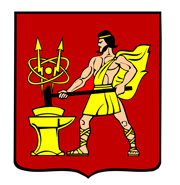 АДМИНИСТРАЦИЯ ГОРОДСКОГО ОКРУГА ЭЛЕКТРОСТАЛЬМОСКОВСКОЙ ОБЛАСТИПОСТАНОВЛЕНИЕ29.10.2021 № 815/10Об утверждении Перечня земель и (или) земельных участков для предоставления многодетным семьям, состоящим на учете в городском округе Электросталь Московской области    	В соответствии с Федеральным законом от 06.10.2003 № 131-ФЗ «Об общих принципах организации местного самоуправления в Российской Федерации», Законом Московской области от 01.06.2011 № 73/2011-ОЗ «О бесплатном предоставлении земельных участков многодетным семьям в Московской области» и Уставом городского округа Электросталь Московской области, Администрация городского округа Электросталь Московской области ПОСТАНОВЛЯЕТ:	1. Утвердить Перечень земель и (или) земельных участков  для предоставления многодетным семьям, состоящим на учете в городском округе Электросталь Московской области, в целях реализации Закона Московской области от 01.06.2011 № 73/2011-ОЗ «О бесплатном предоставлении земельных участков многодетным семьям в Московской области»  (прилагается).2. Опубликовать настоящее постановление в газете «Официальный вестник» и разместить на официальном сайте городского округа Электросталь Московской области www. electrostal.ru.3. Контроль за исполнением настоящего постановления возложить на заместителя Главы Администрации городского округа Электросталь Московской области Лаврова Р.С.Глава городского округа                                                                                         И.Ю. ВолковаУТВЕРЖДЕНОпостановлением Администрациигородского округа ЭлектростальМосковской области29.10.2021 № 815/10Перечень земель и (или) земельных участков для предоставления многодетным семьям, состоящим на учете в городском округе Электросталь Московской области№ п/пМестоположение земельного участкаКадастровый номер земельного участкаПлощадь земельного участка (кв.м.)1.Московская область, Павлово-Посадский район, д. Криулино50:17:0021103:364, 50:17:0021103:365, 50:17:0021103:366, 50:17:0021103:367, 50:17:0021103:368, 50:17:0021103:369, 50:17:0021103:370, 50:17:0021103:371, 50:17:0021103:372, 50:17:0021103:373, 50:17:0021103:374, 50:17:0021103:375, 50:17:0021103:376, 50:17:0021103:377, 50:17:0021103:378, 50:17:0021103:379, 50:17:0021103:380, 50:17:0021103:381, 50:17:0021103:382, 50:17:0021103:383, 50:17:0021103:384, 50:17:0021103:385, 50:17:0021103:386, 50:17:0021103:387, 50:17:0021103:388, 50:17:0021103:389, 50:17:0021103:390, 50:17:0021103:391, 50:17:0021103:392, 50:17:0021103:393, 50:17:0021103:394, 50:17:0000000:68919, 50:17:0000000:68920, 50:17:0021103:395, 50:17:0021103:396, 50:17:0021103:397, 50:17:0021103:399, 50:17:0021103:400, 50:17:0021103:402, 50:17:0021103:403, 50:17:0021103:404, 50:17:0021103:405, 50:17:0021103:406, 50:17:0021103:407, 50:17:0021103:408, 50:17:0021103:409, 50:17:0021103:410, 50:17:0021103:411, 50:17:0021103:412, 50:17:0021103:413, 50:17:0021103:414, 50:17:0021103:415, 50:17:0021103:416, 50:17:0021103:417, 50:17:0021103:420, 50:17:0021103:421, 50:17:0021103:422, 50:17:0021103:423, 50:17:0021103:424, 50:17:0021103:425, 50:17:0021103:426, 50:17:0021103:427, 50:17:0021103:428, 50:17:0021103:430, 50:17:0021103:431, 50:17:0021103:435, 50:17:0021103:436, 50:17:0021103:437, 50:17:0021103:438, 50:17:0021103:439, 50:17:0021103:440, 50:17:0021103:441, 50:17:0021103:443, 50:17:0021103:444, 50:17:0021103:445, 50:17:0021103:446, 50:17:0021103:447, 50:17:0021103:448, 50:17:0021103:449, 50:17:0021103:450, 50:17:0021103:451, 50:17:0021103:452, 50:17:0021103:453, 50:17:0021103:456, 50:17:0021103:45810002.Московская область, Павлово-Посадский район, д. Криулино50:17:0021103:4189842.Московская область, Павлово-Посадский район, д. Криулино50:17:0021103:4199832.Московская область, Павлово-Посадский район, д. Криулино50:17:0021103:42910142.Московская область, Павлово-Посадский район, д. Криулино50:17:0021103:43210922.Московская область, Павлово-Посадский район, д. Криулино50:17:0021103:43312362.Московская область, Павлово-Посадский район, д. Криулино50:17:0021103:43410012.Московская область, Павлово-Посадский район, д. Криулино50:17:0021103:44211542.Московская область, Павлово-Посадский район, д. Криулино50:17:0021103:45410022.Московская область, Павлово-Посадский район, д. Криулино50:17:0021103:45510212.Московская область, Павлово-Посадский район, д. Криулино50:17:0021103:45711942.Московская область, Павлово-Посадский район, д. Криулино50:17:0021103:40111953.Московская область, городской округ Электросталь, вблизи деревни ВсеволодовоЗемельные участки, которые будут образованы в результате раздела земельного участка с кадастровым номером 50:16:0704011:30425 5654.Московская область, городской округ Электросталь, вблизи деревни ЕсиноЗемельные участки, которые будут образованы в результате раздела земельного участка с кадастровым номером 50:16:0000000:74358302 992